Napközis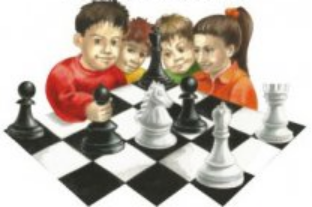 SakktáborBiatorbágyon2022. jún. 20 – 24. Ritsmann Iskola
Sakkoktatók:Bokros Albert, Szeberényi Ádám nemzetközi mesterek, Ruip János sakkoktató. Napi program:- 8:30-tól 16 óráig tart a napi foglalkozás (7:30-tól 17 óráig vigyázunk a gyerekekre);- délelőtt, délután egy-egy sakkedzés, minimum 3   tudásszint  szerinti csoportban;- házi sakkverseny, szimultán;
- sok játék, egyéb sport,  társasjátékok, óriás-sakk;Étkezés:reggeli, ebéd, uzsonna;Résztvevők:elsősorban sakkozni már tudó gyerekek 6 éves kortól;Költségek:A tábor költsége 28.000.- Ft, testvérkedvezmény;Jelentkezés:Ruip János  Tel: 30-860-9294
                     E-mail: biasakk@gmail.com                               Rendező:VIADUKT SE Biatorbágy